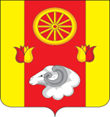 РОССИЙСКАЯ ФЕДЕРАЦИЯ
РОСТОВСКАЯ ОБЛАСТЬ ПЕРВОМАЙСКОЕ СЕЛЬСКОЕ ПОСЕЛЕНИЕМУНИЦИПАЛЬНОЕ ОБРАЗОВАНИЕ«ПЕРВОМАЙСКОЕ СЕЛЬСКОЕ ПОСЕЛЕНИЕ»АДМИНИСТРАЦИЯ  ПЕРВОМАЙСКОГО СЕЛЬСКОГО ПОСЕЛЕНИЯПОСТАНОВЛЕНИЕОб утверждении Порядка представления сведенийо расходах муниципального служащего, расходах егосупруги (супруга) и несовершеннолетних детей, а также контроля за соответствием расходов муниципального служащего, его супруги (супруга) и несовершеннолетних детей их доходам      В соответствии со ст. 15 Федерального закона  от 02.03.2007 № 25-ФЗ «О муниципальной службе в Российской Федерации», ст. 8.1 Федерального закона от 25.12.2008 № 273-ФЗ «О противодействии коррупции», Федеральным законом от 03.12.2012 № 230-ФЗ «О контроле за соответствием расходов лиц, замещающих государственные должности, и иных лиц их доходам», руководствуясь Уставом муниципального образования «Первомайское сельское поселение»,  Администрация Первомайского сельского поселения  п о с т а н о в л я е т: 1. Утвердить Порядок представления сведений о расходах муниципального служащего, расходах его супруги (супруга) и несовершеннолетних детей, а также контроля за соответствием расходов муниципального служащего, его супруги (супруга) и несовершеннолетних детей их доходам согласно приложению.       2. Настоящее постановление вступает в силу со дня его официального опубликования.         3.  Контроль за исполнением настоящего постановления оставляю за собой.Глава АдминистрацииПервомайского сельского поселения		                            В.И. Коскин                               Приложение к постановлению АдминистрацииПервомайского сельского поселенияот 00.00.2023 № 00ПОРЯДОКпредставления сведений о расходах муниципального служащего, расходах его супруги (супруга) и несовершеннолетних детей, а также контроля за соответствием расходов муниципального служащего, его супруги (супруга) и несовершеннолетних детей их доходам    1. Настоящий Порядок определяет порядок и сроки представления лицами, замещающими должности муниципальной службы в Администрации Первомайского сельского поселения сведений о своих расходах, а также о расходах своих супруги (супруга) и несовершеннолетних детей по каждой сделке, предусмотренной частью 1 статьи 3 Федерального закона от 03.12.2012 № 230-ФЗ «О контроле за соответствием расходов лиц, замещающих государственные должности, и иных лиц их доходам», совершенной им, его супругой (супругом) и (или) несовершеннолетними детьми в течение календарного года, предшествующего году представления сведений (далее - отчетный период), если общая сумма таких сделок превышает общий доход данного лица и его супруги (супруга) за три последних года, предшествующих отчетному периоду, и об источниках получения средств, за счет которых совершены эти сделки (далее - сведения о расходах).    2. Муниципальные служащие представляют сведения о своих расходах, а также о расходах своих супруги (супруга) и несовершеннолетних детей (далее – сведения о расходах) в порядке и по форме, которые установлены для представления сведений о доходах, расходах, об имуществе и обязательствах имущественного характера лицами, замещающими отдельные государственные должности субъектов Российской Федерации, и государственными гражданскими служащими субъектов Российской Федерации.     3. Сведения о расходах представляют лица, замещающие должности муниципальной службы в Администрации Первомайского сельского поселения, осуществление полномочий по которым влечет за собой обязанность представлять сведения о своих доходах, об имуществе и обязательствах имущественного характера, а также сведения о доходах, об имуществе и обязательствах имущественного характера своих супруги (супруга) и несовершеннолетних детей. В соответствии с частью 1 статьи 3 Федерального закона от 03.12.2012    № 230-ФЗ «О контроле за соответствием расходов лиц, замещающих государственные должности, и иных лиц их доходам» лицо, замещающее должность муниципальной службы, обязано ежегодно в сроки, установленные для представления сведений о доходах, об имуществе и обязательствах имущественного характера, представлять сведения о своих расходах, а также о расходах своих супруги (супруга) и несовершеннолетних детей по каждой сделке по приобретению земельного участка, другого объекта недвижимости, транспортного средства, ценных бумаг, акций (долей участия, паев в уставных (складочных) капиталах организаций), цифровых финансовых активов, цифровой валюты, совершенной им, его супругой (супругом) и (или) несовершеннолетними детьми в течение календарного года, предшествующего году представления сведений, если общая сумма таких сделок превышает общий доход данного лица и его супруги (супруга) за три последних года, предшествующих отчетному периоду, и об источниках получения средств, за счет которых совершены эти сделки.     4. Сведения о расходах представляются главному специалисту по общей работе Администрации Первомайского сельского поселения ежегодно, не позднее 30 апреля года, следующего за отчетным, по утвержденной Президентом Российской Федерации форме справки, заполненной с использованием специального программного обеспечения «Справки БК», размещенного на официальном сайте Президента Российской Федерации в информационно-телекоммуникационной сети «Интернет».     5. В случае если лица, указанные в пункте 3 настоящего Порядка, обнаружили, что в представленных ими сведениях о расходах не отражены или не полностью отражены какие-либо сведения либо имеются ошибки, они вправе представить уточненные сведения в течение 30 дней со дня окончания срока, указанного в пункте 4 настоящего Порядка.     6. В случае непредставления по объективным причинам муниципальным служащим, сведений о расходах своих супруги (супруга) и несовершеннолетних детей данный факт подлежит рассмотрению соответствующей комиссией по соблюдению требований к служебному поведению муниципальных служащих, проходящих службу в Администрации Первомайского сельского поселения и урегулированию конфликта интересов.     7. Контроль за соответствием расходов лиц, указанных в пункте 3 настоящего Порядка, а также расходов их супруг (супругов) и несовершеннолетних детей, общему доходу данных лиц и их супруг (супругов) за три последних года, предшествующих совершению сделки, осуществляется в порядке, установленном нормативными правовыми актами Российской Федерации и Ростовской области.     8. Сведения о расходах, представленные в соответствии с Порядком, относятся к информации ограниченного доступа, если федеральным законом они не отнесены к сведениям, составляющим государственную тайну.     9. Сведения об источниках получения средств, за счет которых совершена сделка по приобретению земельного участка, другого объекта недвижимости, транспортного средства, ценных бумаг, акций (долей участия, паев в уставных (складочных) капиталах организаций), цифровых финансовых активов, цифровой валюты, если общая сумма таких сделок превышает общий доход лиц, указанных в пункте 3 настоящего Порядка, и их супруг (супругов) за три последних года, предшествующих отчетному периоду, размещаются в информационно-телекоммуникационной сети «Интернет» на официальном сайте Администрации Первомайского сельского поселения и предоставляются для опубликования общероссийским средствам массовой информации в порядке, установленном нормативными правовыми актами Российской Федерации.     10. Главный специалист по общей работе, в должностные обязанности которого входит работа со сведениями о расходах, обязан:1) осуществлять анализ поступающих в соответствии с Федеральным законом от 03.12.2012 №230-ФЗ «О контроле за соответствием расходов лиц, замещающих государственные должности, и иных лиц их доходам» и Федеральным законом от 25.12.2008 №273-ФЗ «О противодействии коррупции» сведений о доходах, расходах, об имуществе и обязательствах имущественного характера лица, замещающего (занимающего) одну из должностей, указанных в пункте 1 части 1 статьи 2 настоящего Федерального закона, его супруги (супруга) и несовершеннолетних детей;2) принимать сведения, представляемые в соответствии с частью 1 статьи 3 Федеральным законом от 03.12.2012 № 230-ФЗ «О контроле за соответствием расходов лиц, замещающих государственные должности, и иных лиц их доходам».    11. Главный специалист по общей работе, в должностные обязанности которого входит работа со сведениями о расходах, виновный в их разглашении или неправомерном использовании, несет ответственность в соответствии с законодательством Российской Федерации.     12. Сведения о расходах приобщаются к личному делу лица, их представившего.     13. В случае непредставления или представления неполных или недостоверных сведений о своих расходах либо непредставления или представления заведомо неполных или недостоверных сведений о расходах своих супруги (супруга) и несовершеннолетних детей в случае, если представление таких сведений обязательно, муниципальные служащие, несут ответственность в соответствии с законодательством Российской Федерации.     14. Решение об осуществлении контроля за расходами лиц, указанных в пункте 3 настоящего Порядка, принимается Губернатором Ростовской области или уполномоченным им должностным лицом в порядке, установленном постановлением Правительства Ростовской области от 27.06.2013 № 404 «О мерах по реализации Федерального закона от 03.12.2012 № 230-ФЗ».29.12.2023 № 103с. Первомайское